21 augustus 2022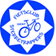 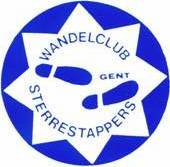 Wondelgem wandelt – Wondelgem fietstWegbeschrijvingGa naar de N60 richting OudenaardeGa bij de lichten (TEXACO-station) rechtsaf naar de De PintelaanSla op het einde rechtsaf en ga de R4 op.Neem de afslag Mariakerke, Gent, Eeklo naar de N9Ga links op de N9Na 950m sla linksaf naar Mariakeke en ga verder steeds rechtdoor Staakskensstraat, Botestraat.Ga net voor de lichten voor de tram links: er staat een wegwijzer naar sporthal Neptunus. Parkeer je daar.Zaal de Zulle bevindt zich links van de parking.GPS: Botestraat 98, 9032 WondelgemAfstand van De Sterre: 13,5km en +/- 15 minuten rijdenVertrek aan de Sterre om 13u10Afspraak ter plaatse 13u30Kostendelend samenrijden: 13,5kmX2X €O,30=€ 8,10 gedeeld door het aantal inzittenden, chauffeur inbegrepen.2inzittenden: € 4,00 p.p.3 inzittenden: € 2,70 p.p.4 inzittenden: € 2,00 p.p.Wandelafstand: 15 km met Christian Verraes of vrij 4,8 km of 7 km			Fietsafstand: 35 km Afsluitdrink: zaal De ZulleInfo wandelen/fietsen: Agnes Vanderstegen info@sterrestappers.be of GSM 0477/34.75.12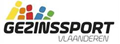 